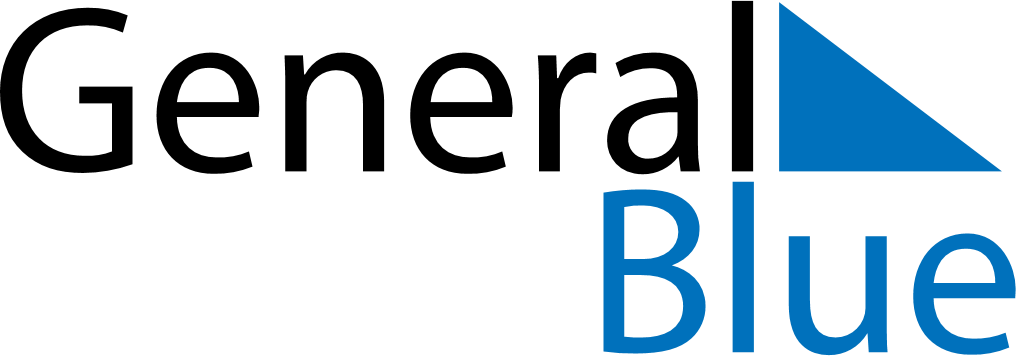 March 2022March 2022March 2022March 2022GermanyGermanyGermanyMondayTuesdayWednesdayThursdayFridaySaturdaySaturdaySunday1234556Shrove TuesdayAsh Wednesday78910111212131415161718191920212223242526262728293031